26 de enero del 2016SGF-283-2016 A LAS ENTIDADES SUPERVISADAS POR LA SUPERINTENDENCIA GENERAL DE ENTIDADES FINANCIERASEl Superintendente General de Entidades FinancierasConsiderando que:Es necesario realizar trabajos de mantenimiento en la plataforma tecnológica de la  SUGEF.Los trabajos a realizar afectará la disponibilidad de los sistemas informáticos de la SUGEF, incluyendo Sitio Web, CIC y  SICVECA.Dispone que:Los trabajos de mantenimiento inician el sábado 30 de enero del 2016 a las 8:00 a.m. y terminarán el domingo 31 de enero del 2016 a las 5:00 p.m.Mientras se realizan las labores en la plataforma, los sistemas de información del Sitio Web, CIC y SICVECA no estarán disponibles.Cualquier consulta pueden comunicarse con la señor Alvaro Flores Unfried,  teléfono 2243-4940 o al correo electrónico aflores@sugef.fi.cr.Atentamente,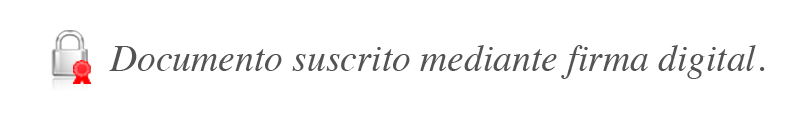 Javier Cascante ElizondoSuperintendente	JCE/OSCH